Ярмарка социальных инициатив 2015 – 2016 учебный год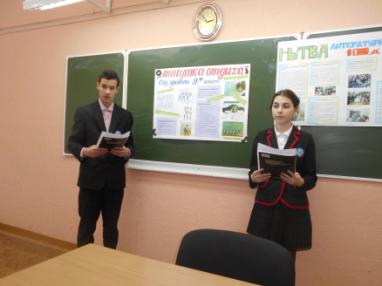 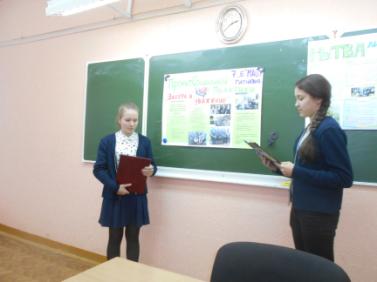 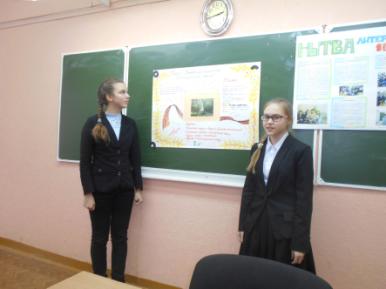 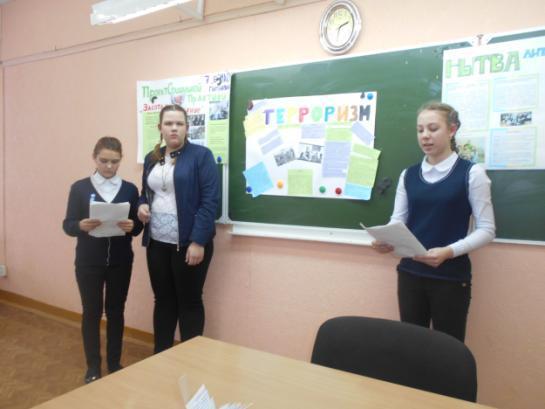 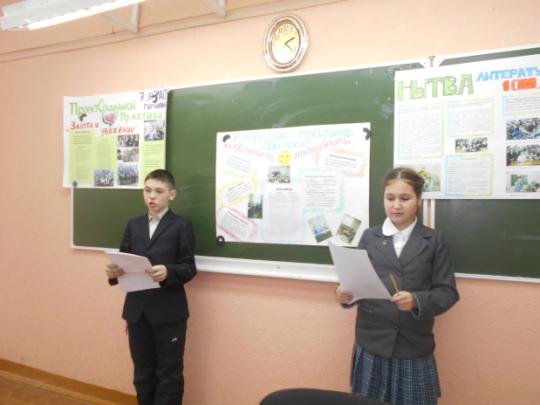 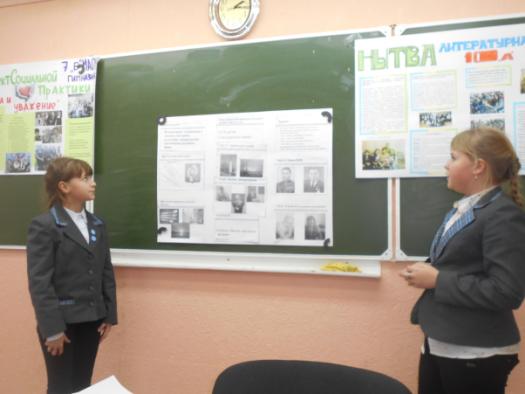 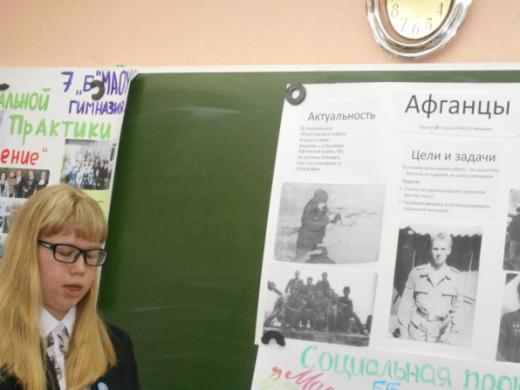 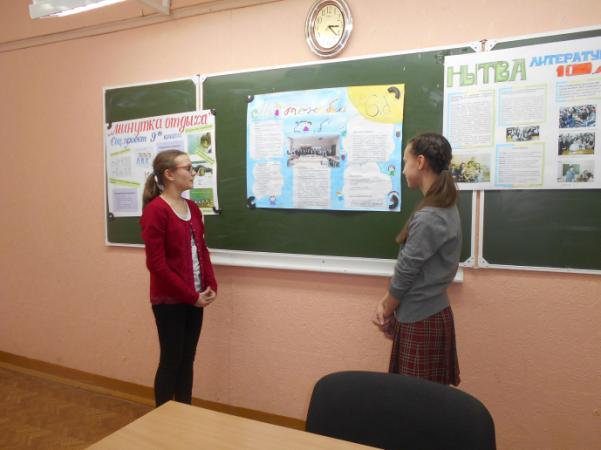 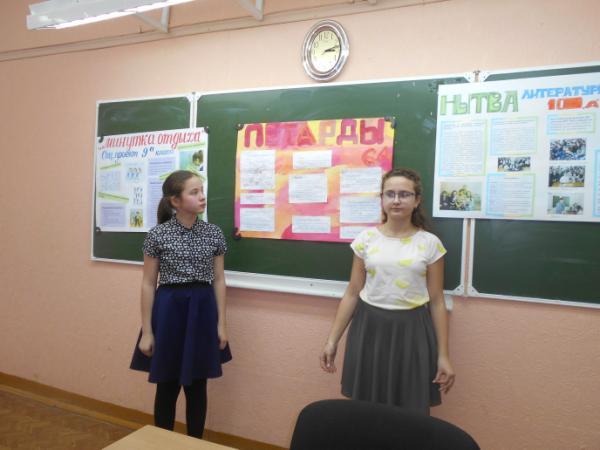 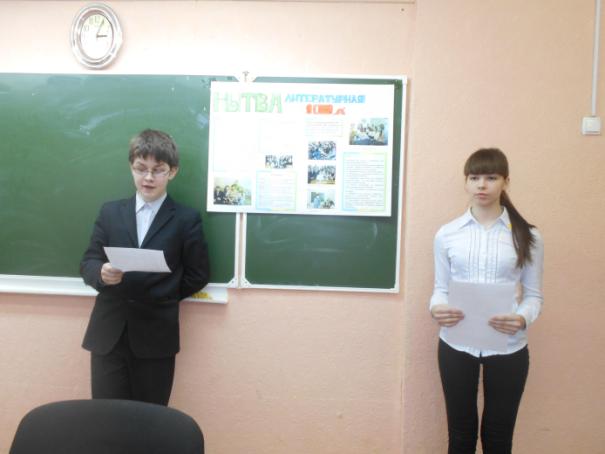 